3 DAYS 2 NIGHTS LEMBANG BANDUNG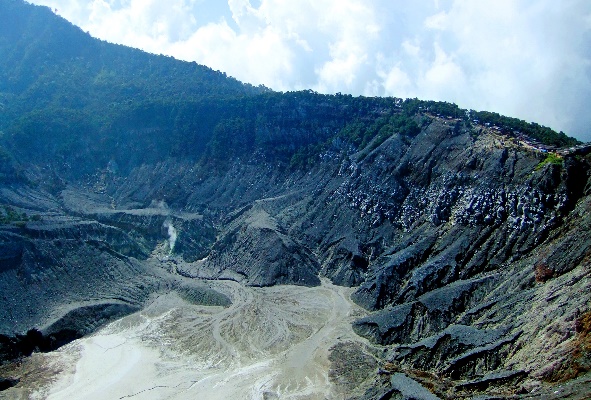 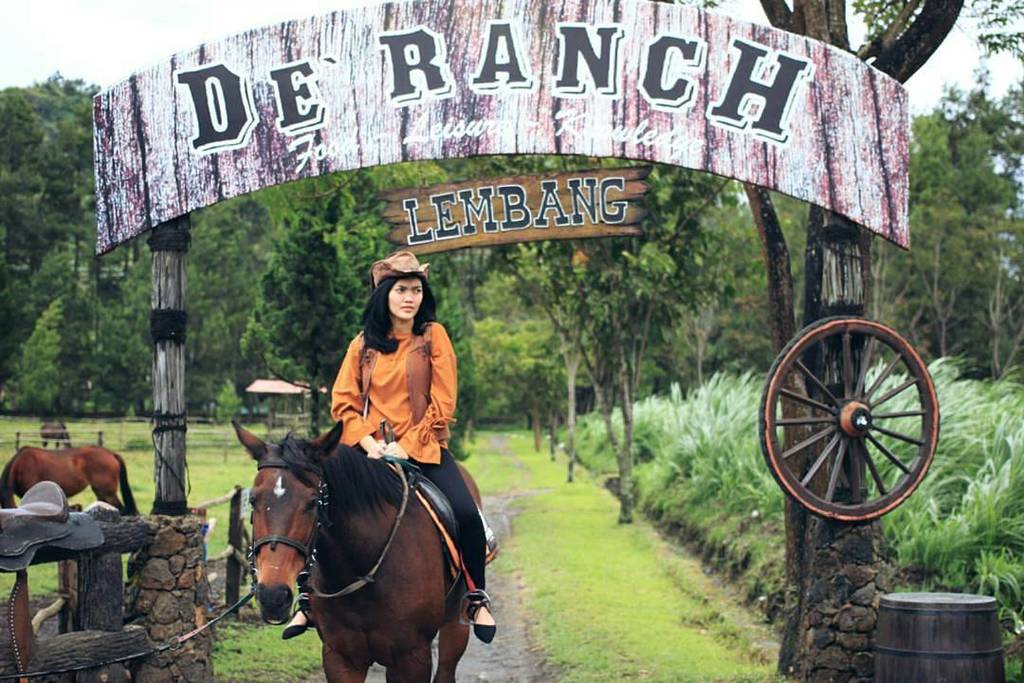 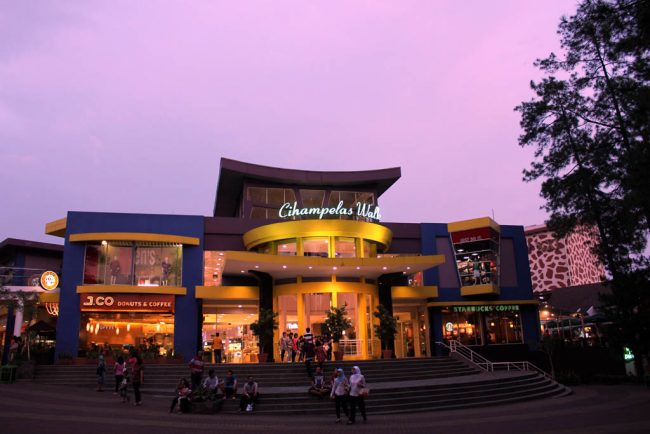 Day 1  Arrival BDO - Gunung Tangkuban Perahu - Gracia Hot Spring Lembang (L,D)Arrival in Bandung, We will visit Gunung Tangkuban Perahu and Gracia Hot Spring LembangDay 2 Farm House Lembang - De Ranch Lembang  - Floating Market – Shopping (B,L,D)	After breakfast, We will continue our tour with visit to the Farm House Lembang- De Ranch Lembang ,Floating Market and Shopping Skywalk Cihampelas			Day 3 Shopping Oleh-Oleh Khas Bandung - Transfer Out (B)	After breakfast and check out , our last stop for Shopping at Bandung Kartika Sari/ Prima Rasa And transfer to Airport. (Optional Tour: Alun-Alun Bandung/Gedung Asia Afrika/ Gedung Sate)Noted :- This price will be valid only on low season until Mei 2021- Price valid for overseas market- Not valid for High season /peak season - No refund- Infant below 2 years old FREE3D2N Lembang Bandung in SGDTwin shareSingle occupancyChild with bedChild no bed3*Fave BragaS$350S$400S$340S$280Include:2Nights accommodation with breakfastAC Transport in BandungMeals as per itineraryEntrance fee as per itineraryMineral water Not Include:Flight ticket and travel insurancePersonal expensesEverything else not stated above Surcharge on High Season/Peak season